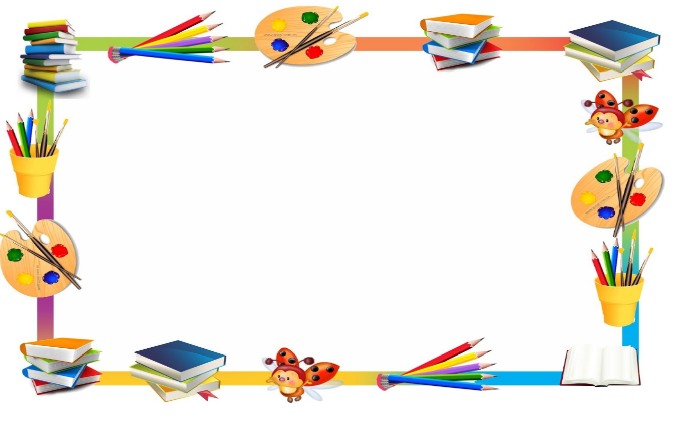 	 OSMAN CEM ÇAKMAK